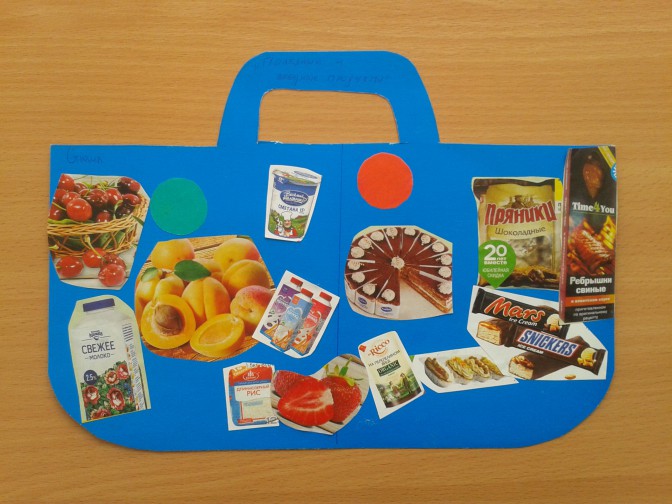 Делаем аппликацию. «Продуктовая корзина»Для этого нам понадобится:-картон;-газеты, журналы, в которых есть изображение продуктов;-ножницы;-клей;-хорошее настроение.